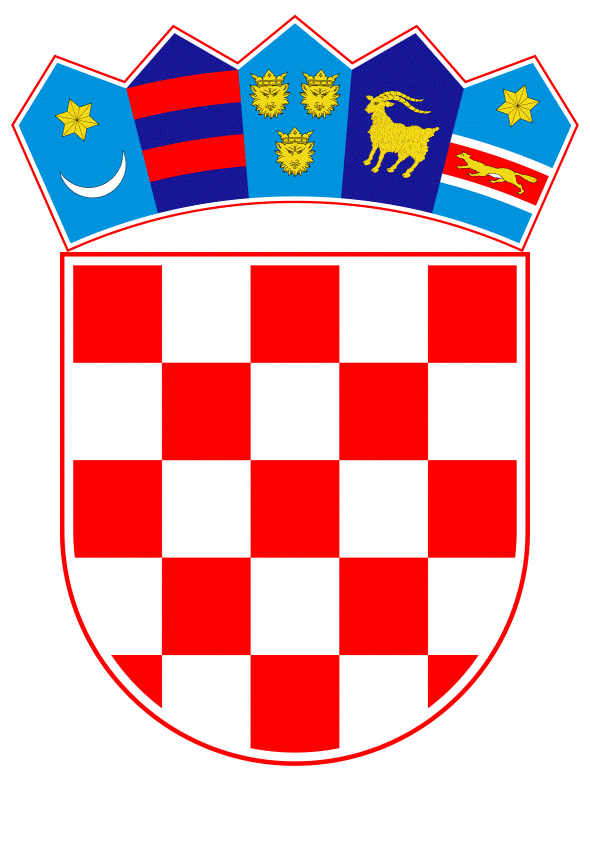 VLADA REPUBLIKE HRVATSKEZagreb, 5. ožujka 2020.______________________________________________________________________________________________________________________________________________________________________________________________________________________________											PRIJEDLOG			 Klasa:									 	Urbroj:	Zagreb,										PREDSJEDNIKU HRVATSKOGA SABORAPredmet:	Zastupničko pitanje Damjana Vucelića, u vezi s državnim jamstvima za financiranje novogradnje u društvu Brodosplit-Holding d.o.o. - odgovor Vlade		Zastupnik u Hrvatskome saboru, Damjan Vucelić, postavio je, sukladno s člankom 140. Poslovnika Hrvatskoga sabora (Narodne novine, br. 81/13, 113/16, 69/17 i 29/18), zastupničko pitanje u vezi s državnim jamstvima za financiranje novogradnje u društvu Brodosplit-Holding d.o.o.		Na navedeno zastupničko pitanje Vlada Republike Hrvatske, daje sljedeći odgovor:Jamstva za financiranje novogradnje 478, 479, 480 i 481+4 (opcijska) za čije izdavanje je Vlada Republike Hrvatske ovlastila Ministarstvo financija, nisu nikada aktivirana, odnosno Ministarstvo financija nije izdalo državna jamstva. Međutim, za financiranje novogradnje 483 Ministarstvo financija je 26. svibnja 2015. godine izdalo jamstvo u korist Erste&Steiermärkische bank d.d., Rijeka za osiguranje naplate tražbine temeljem Ugovora o izdavanju bankarske kontragarancije u ukupnom iznosu od 12.667.000,00 eura, što iznosi 20 % ugovorene cijene broda.Nadalje, vezano uz status izgrađenosti broda novogradnja 483, prema informacijama društva Brodograđevna industrija Split d.d. (Brodosplit d.d.), navodimo da je 2. listopada 2014. godine društvo Brodosplit-Holding d.o.o., Split kao graditelj zaključio Ugovor o gradnji jednog jedrenjaka (novogradnja 483) s kompanijom Star Clippers, Bahamas, Nassau, Victoria Avenue kao naručiteljem te pripadajuće dodatke istom. Društvo Brodosplit- Holding d.o.o., Split je 1. rujna 2017. godine pripojen društvu Brodosplit d.d. Uz gradnju broda ugovoreno je i projektiranje te izrada jarbola i jedrilja. Zbog naručiteljevog kašnjenja u isporuci dokumentacije potrebne za projektiranje, došlo je do povećanih troškova projekta o čemu se vode pregovori s naručiteljem radi nadoknade. Testna vožnja odrađena je 6. ožujka 2019. godine te više nema potrebe za dodatnim testnim vožnjama prije isporuke broda. Društvo Brodosplit d.d. ističe da će državna jamstva na isporuci broda biti vraćena Ministarstvu financija i ničim nisu ugrožena.Također Vlada Republike Hrvatske navodi da je Ministarstvo gospodarstva, poduzetništva i obrta zatražilo od Ministarstva financija provođenje poreznog i proračunskog nadzora u društvu Brodosplit d.d. Proračunski nadzor je dovršen u srpnju 2015. godine, te isti nije identificirao nepravilnosti. 	Eventualno potrebna dodatna obrazloženja u vezi s pitanjem zastupnika, dat će Darko Horvat, ministar gospodarstva, poduzetništva i obrta.PREDSJEDNIKmr. sc. Andrej PlenkovićPredlagatelj:Ministarstvo gospodarstva, poduzetništva i obrtaPredmet:Verifikacija odgovora na zastupničko pitanje Damjana Vucelića, u vezi s državnim jamstvima za financiranje novogradnje u društvu Brodosplit - Holding d.o.o.